Департамент образования Ярославской областигосударственное профессиональное образовательное учреждение Ярославской  области Рыбинский транспортно-технологический колледжКонтрольно-оценочные средства  по профессиональному модулюПМ.04 «Частично механизированная сварка (наплавка) плавлением»программы подготовки квалифицированных рабочих, служащихдля профессии технического профиля15.01.05 Сварщик(ручной и частично механизированной сварки (наплавки)на базе основного общего образования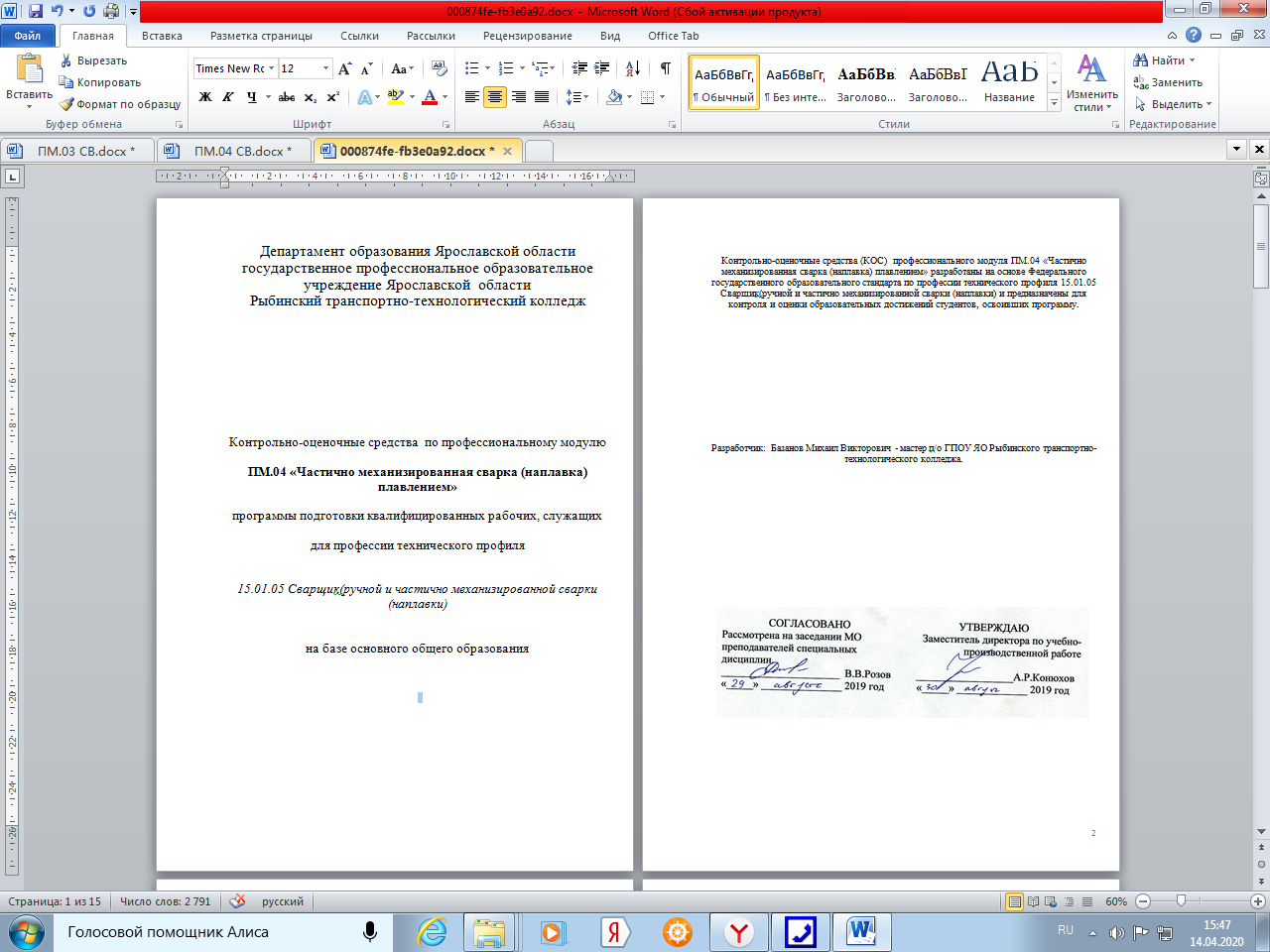 СОДЕРЖАНИЕОБЩИЕ ПОЛОЖЕНИЯ	31. ФОРМЫ КОНТРОЛЯ И ОЦЕНИВАНИЯ	3ЭЛЕМЕНТОВ ПРОФЕССИОНАЛЬНОГО МОДУЛЯПМ.04 ЧАСТИЧНО МЕХАНИЗИРОВАННАЯ СВАРКА (НАПЛАВКА) ПЛАВЛЕНИЕМ РАЗЛИЧНЫХ ДЕТАЛЕЙ.	32. РЕЗУЛЬТАТЫ ОСВОЕНИЯ МОДУЛЯ, ПОДЛЕЖАЩИЕ ПРОВЕРКЕ НА	3ЭКЗАМЕНЕ (КВАЛИФИКАЦИОННОМ)	33. ОЦЕНКА ОСВОЕНИЯ ТЕОРЕТИЧЕСКОГО КУРСА ПРОФЕССИОНАЛЬНОГО МОДУЛЯПМ.04 ЧАСТИЧНО МЕХАНИЗИРОВАННАЯ СВАРКА (НАПЛАВКА) ПЛАВЛЕНИЕМ РАЗЛИЧНЫХ ДЕТАЛЕЙ.	64. КОНТРОЛЬНО-ОЦЕНОЧНЫЕ МАТЕРИАЛЫ ДЛЯ КВАЛИФИКАЦИОННОГО ЭКЗАМЕНА	12ОБЩИЕ ПОЛОЖЕНИЯКонтрольно-оценочные средства (КОС) предназначены для контроля и оценки образовательных достижений обучающихся, освоивших программу профессионального модуля ПМ.04 Частично механизированная сварка (наплавка) плавлением.КОС разработан в соответствии с рабочей программой профессионального модуля ПМ.04 Частично механизированная сварка (наплавка) плавлением различных деталей для профессии среднего профессионального образования: 15.01.05 Сварщик (ручной и частично механизированной сварки (наплавки)Результатом освоения профессионального модуля является готовность обучающегося к выполнению вида деятельности «Частично механизированная сварка (наплавка) плавлением»и составляющих его профессиональных компетенций, формирующиеся в процессе освоения ППКРС в целом.Контрольно-оценочные средства (КОС) предназначены для контроля и оценки образовательных достижений обучающихся, освоивших программу профессионального модуля ПМ.04 Частично механизированная сварка (наплавка) плавлением различных деталей и включает в себя оценочные средства для проведения текущего контроля, промежуточной аттестации в форме дифференцированного зачета и квалификационный экзамен.1. ФОРМЫ КОНТРОЛЯ И ОЦЕНИВАНИЯЭЛЕМЕНТОВ ПРОФЕССИОНАЛЬНОГО МОДУЛЯПМ.04 ЧАСТИЧНО МЕХАНИЗИРОВАННАЯ СВАРКА (НАПЛАВКА) ПЛАВЛЕНИЕМ РАЗЛИЧНЫХ ДЕТАЛЕЙ.2. РЕЗУЛЬТАТЫ ОСВОЕНИЯ МОДУЛЯ, ПОДЛЕЖАЩИЕ ПРОВЕРКЕ НАЭКЗАМЕНЕ (КВАЛИФИКАЦИОННОМ)2.1. В результате аттестации по профессиональному модулю осуществляется комплексная проверка следующих профессиональных компетенций:3. ОЦЕНКА ОСВОЕНИЯ ТЕОРЕТИЧЕСКОГО КУРСА ПРОФЕССИОНАЛЬНОГО МОДУЛЯПМ.04 ЧАСТИЧНО МЕХАНИЗИРОВАННАЯ СВАРКА (НАПЛАВКА) ПЛАВЛЕНИЕМ РАЗЛИЧНЫХ ДЕТАЛЕЙ.3.1. МДК. 04.01. Техника и технология частично механизированной сварки (наплавки) плавлением в защитном газе3.1.1 Задания текущего контроляТекущий контроль представляет собой регулярно осуществляемую проверку усвоения учебного материала. Данная оценка предполагает систематичность, непосредственно коррелирующуюся с требованием постоянного и непрерывного мониторинга качества обучения. Текущий контроль проводится в форме контрольных работ, практических работ, тестов.Пример контрольных работ:Контрольная работа №2 "Технология полуавтоматической сварки"ВАРИАНТДать определение полуавтоматической сварки и назвать основные рабочие элементы полуавтоматаКакие аппараты являются источниками питания при п\а сварке - с какой характеристикой они должны быть, на каком токе и какой полярностью выполняется сварка?Какие защитные газы применяются при сварке на п/а, в чем преимущества каждого из них?Критерии оценивания:«5» (отлично) - за глубокое и полное овладение содержанием учебного материала, в котором студент свободно и уверенно ориентируется; за умение практически применять теоретические знания, высказывать и обосновывать свои суждения. Оценка «5» (отлично) предполагает грамотное и логичное изложение ответа.«4» (хорошо) - если студент полно освоил учебный материал, владеет научнопонятийным аппаратом, ориентируется в изученном материале, осознанно применяет теоретические знания на практике, грамотно излагает ответ, но содержание и форма ответа имеют отдельные неточности.«3» (удовлетворительно) - если студент обнаруживает знание и понимание основных положений учебного материала, но излагает его неполно, непоследовательно, допускает неточности, в применении теоретических знаний при ответе на практикоориентированные вопросы; не умеет доказательно обосновать собственные суждения.«2» (неудовлетворительно) - если студент имеет разрозненные, бессистемные знания, допускает ошибки в определении базовых понятий, искажает их смысл; не может практически применять теоретические знанияПримеры тестов для текущего контроля:Тест по теме «Технология кислородной резки»Норматив времени: 15-20 мин.Критерии оценивания:Всего: 27 баллов“2” - меньше 15 баллов “3”- 16-19 баллов “4” - 20 - 23 балла “5” - 24 - 27 балловПрактическая работа выполняется согласно плану профессионального модуля и выполняется по методическим рекомендациям по выполнению практических работ.Пример практической работы:Практическая работа№1Тема: 		Возникновение деформаций при сваркеЦель: 	Выяснить причины образования деформаций во время сварки и в процессе сварки это учитывать.Оборудование: 	- металлические пластины- горелка- молоток- фиксаторы пластин Ход урока:Прочитав необходимый материал по деформациям, ответить на вопросы:зная законы физики, ответить, что происходит с металлом при нагревании и остывании?нагреть металлическую пластину свободно лежащую на металлическом сварочном столе (что произойдет с размерами)?охладить пластину - что с ней произойдет?пластину жестко закрепить с обеих концов и нагреть, что произойдет? Почему?Что происходит при наплавке валика на кромку полосы? Куда прогнется полоса?что такое усадка металла?какие виды усадки происходят при сварке и к чему они приведут?при сварке легированных и высокоуглеродистых сталей возникают объемные структурные напряжения - к чему это приводит?Оформить отчет по необходимой структуре. Критерии оценок:При оценивании практической работы студента учитывается следующее:- качество выполнения практической части работы;- качество оформления отчета по работе;- качество устных ответов на контрольные вопросы при защите работы.«5» (отлично) - за глубокое и полное овладение содержанием учебного материала, в котором студент свободно и уверенно ориентируется; за умение практически применять теоретические знания, высказывать и обосновывать свои суждения. Оценка «5» (отлично) предполагает грамотное и логичное изложение ответа.«4» (хорошо) - если студент полно освоил учебный материал, владеет научнопонятийным аппаратом, ориентируется в изученном материале, осознанно применяет теоретические знания на практике, грамотно излагает ответ, но содержание и форма ответа имеют отдельные неточности.«3» (удовлетворительно) - если студент обнаруживает знание и понимание основных положений учебного материала, но излагает его неполно, непоследовательно, допускает неточности, в применении теоретических знаний при ответе на практикоориентированные вопросы; не умеет доказательно обосновать собственные суждения.«2» (неудовлетворительно) - если студент имеет разрозненные, бессистемные знания, допускает ошибки в определении базовых понятий, искажает их смысл; не может практически применять теоретические знания.Рубежный контроль проводится в конце 5 семестра в форме-накопительной оценки за устные ответы учащегося, выполнение тестов, практической и контрольной работы.3.1.2 Промежуточная аттестация осуществляется в форме экзамена.ПРИМЕР.Тест для экзамена по МДК. 04.01 Техника и технология частично механизированной сварки (наплавки) плавлением в защитном газеКритерии оценки за тест:"2" – менее 60%"3" – 60-70%"4" – 74-87%"5" – 88-100%4. КОНТРОЛЬНО-ОЦЕНОЧНЫЕ МАТЕРИАЛЫ ДЛЯ КВАЛИФИКАЦИОННОГО ЭКЗАМЕНАРезультатом освоения профессионального модуля является готовность обучающегося к выполнению вида деятельности «Частично механизированная сварка (наплавка) плавлением» и его профессиональных компетенций, формирующиеся в процессе освоения ППКРС в целом.Формой аттестации по профессиональному модулю является экзамен (квалификационный). Итогом экзамена является однозначное решение: «вид деятельности освоен/не освоен».Экзамен (квалификационный) проводится в соответствии с Положением о промежуточной аттестации по профессиональным модулям для обучающихся по образовательным программам СПО и может состоять из одного или нескольких аттестационных испытаний следующих видов: выполнение комплексного задания, выполнение серии практических заданий.Контрольно-оценочное средство для квалификационного экзамена по теоретической части.ТЕСТКритерии для выставления оценок при выполнении тестов:Оценка «5» 95-100% правильных ответов Оценка «4» 80-94% правильных ответов Оценка «3» 60-79% правильных ответов Оценка «2» менее 60% правильных ответовЭлементФорма контроля и оцениванияФорма контроля и оцениванияФорма контроля и оцениванияЭлементПромежуточная аттестацияРубежный контрольТекущий контрольМДК.04.01дифференцированный зачётдругие формы контроля практические работы, контрольная работа, тестированиеПМ (в целом)Экзамен квалификационныйЭкзамен квалификационныйЭкзамен квалификационныйПрофессиональные компетенцииПоказатели оценки результатаПК 4.1. Выполнять частично механизированную сварку плавлением различных деталей из углеродистых и конструкционных сталей во всех пространственных положениях сварного шва.иметь практический опыт:проверки оснащенности сварочного поста частично механизированной сварки (наплавки) плавлением; проверки работоспособности и исправности оборудования поста частично механизированной сварки (наплавки) плавлением;проверки наличия заземления сварочного поста частично механизированной сварки (наплавки) плавлением; подготовки и проверки сварочных материалов для частично механизированной сварки (наплавки); настройки оборудования для частично механизированной сварки (наплавки) плавлением для выполнения сварки; выполнения частично механизированной сваркой (наплавкой) плавлением различных деталей и конструкций во всех пространственных положениях сварного шва; уметь:проверять работоспособность и исправность оборудования для частично механизированной сварки (наплавки) плавлением;настраивать сварочное оборудование для частично механизированной сварки (наплавки) плавлением; выполнять частично механизированную сварку (наплавку) плавлением простых деталей неответственных конструкций в нижнем, вертикальном и горизонтальном пространственном положении сварного шва; знать:основные группы и марки материалов, свариваемых частично механизированной сваркой (наплавкой) плавлением;сварочные (наплавочные) материалы для частично механизированной сварки (наплавки) плавлением; устройство сварочного и вспомогательного оборудования для частично механизированной сварки (наплавки) плавлением, назначение и условия работы контрольно-измерительных приборов, правила их эксплуатации и область применения;технику и технологию частично механизированной сварки (наплавки) плавлением для сварки различных деталей и конструкций во всех пространственных положениях сварного шва; порядок проведения работ по предварительному, сопутствующему (межслойному) подогреву металла; причины возникновения и меры предупреждения внутренних напряжений и деформаций в свариваемых (наплавляемых) изделиях;причины возникновения дефектов сварных швов, способы их предупреждения и исправления.ПК 4.2. Выполнять частично механизированную сварку плавлением различных деталей и конструкций из цветных металлов и сплавов во всех пространственных положениях сварного шва.иметь практический опыт: проверки оснащенности сварочного поста частично механизированной сварки (наплавки) плавлением; проверки работоспособности и исправности оборудования поста частично механизированной сварки (наплавки) плавлением;проверки наличия заземления сварочного поста частично механизированной сварки (наплавки) плавлением; подготовки и проверки сварочных материалов для частично механизированной сварки (наплавки); настройки оборудования для частично механизированной сварки (наплавки) плавлением для выполнения сварки; выполнения частично механизированной сваркой (наплавкой) плавлением различных деталей и конструкций во всех пространственных положениях сварного шва;уметь: проверять работоспособность и исправность оборудования для частично механизированной сварки (наплавки) плавлением;настраивать сварочное оборудование для частично механизированной сварки (наплавки) плавлением; выполнять частично механизированную сварку (наплавку) плавлением простых деталей неответственных конструкций в нижнем, вертикальном и горизонтальном пространственном положении сварного шва; знать: основные группы и марки материалов, свариваемых частично механизированной сваркой (наплавкой) плавлением;сварочные (наплавочные) материалы для частично механизированной сварки (наплавки) плавлением; устройство сварочного и вспомогательного оборудования для частично механизированной сварки (наплавки) плавлением, назначение и условия работы контрольно-измерительных приборов, правила их эксплуатации и область применения;технику и технологию частично механизированной сварки (наплавки) плавлением для сварки различных деталей и конструкций во всех пространственных положениях сварного шва;порядок проведения работ по предварительному, сопутствующему (межслойному) подогреву металла; причины возникновения и меры предупреждения внутренних напряжений и деформаций в свариваемых (наплавляемых) изделиях;причины возникновения дефектов сварных швов, способы их предупреждения и исправления.ПК 4.3. Выполнять частично механизированную наплавку различных деталей.иметь практический опыт: проверки оснащенности сварочного поста частично механизированной сварки (наплавки) плавлением; проверки работоспособности и исправности оборудования поста частично механизированной сварки (наплавки) плавлением;проверки наличия заземления сварочного поста частично механизированной сварки (наплавки) плавлением; подготовки и проверки сварочных материалов для частично механизированной сварки (наплавки); настройки оборудования для частично механизированной сварки (наплавки) плавлением для выполнения сварки;выполнения частично механизированной сваркой (наплавкой) плавлением различных деталей и конструкций во всех пространственных положениях сварного шва;уметь: проверять работоспособность и исправность оборудования для частично механизированной сварки (наплавки) плавлением;настраивать сварочное оборудование для частично механизированной сварки (наплавки) плавлением; выполнять частично механизированную сварку (наплавку) плавлением простых деталей неответственных конструкций в нижнем, вертикальном и горизонтальном пространственном положении сварного шва; знать: основные группы и марки материалов, свариваемых частично механизированной сваркой (наплавкой) плавлением;сварочные (наплавочные) материалы для частично механизированной сварки (наплавки) плавлением; устройство сварочного и вспомогательного оборудования для частично механизированной сварки (наплавки) плавлением, назначение и условия работы контрольно-измерительных приборов, правила их эксплуатации и область применения;технику и технологию частично механизированной сварки (наплавки) плавлением для сварки различных деталей и конструкций во всех пространственных положениях сварного шва; порядок проведения работ по предварительному, сопутствующему (межслойному) подогреву металла; причины возникновения и меры предупреждения внутренних напряжений и деформаций в свариваемых (наплавляемых) изделиях;причины возникновения дефектов сварных швов, способы их предупреждения и исправления.1.Процесс отделения частей металла от сортового или листового благодаря его окислению или плавлению называется _________________________________1 б2.Назовите 2 вида резки _______________________________________________2 б3.Укажите основные виды термической резки окислением:А) кислороднаяБ) кислородно-флюсоваяВ) дуговая2 б4.Укажите основные виды резки плавлением:А) дуговая Б) лазернаяВ) кислородная2 б5.Напишите какой метал и его сплавы не поддаются резке окислениемА) __________ Б) __________ В) __________ Г) __________4 б6.Укажите для чего служит резак?А) для образования подогревающего пламени Б) для подачи чистого кислорода в зону резкиВ) все перечисленное1 б7.Укажите назначение кислорода в кислородной резке:А) для создания высокой температуры Б) для окисления металаВ) все перечисленное1 б8.Напишите резаки по принципу действия: А) ___________________________Б) ___________________________2 б9.Напишите виды мундштуков по конструкции: А) ___________________________Б) ___________________________2 б10.Перечислите параметры кислородной резки:A) ___________________________Б) ___________________________B) ___________________________3 б11.Назвать показатели качества резкиA) ___________________________Б) ___________________________B) ___________________________Г) ___________________________4 б12.Устройство для резки, в котором для подогревающего пламени используют пары керосина, называют ____________________________________________________1 б13.При какой температуре воздуха можно пользоваться керосиновым резакомА) не ниже -20°С Б) не ниже -15°СВ) не ниже -10°С1 б14.Какой толщины метал можно разрезать керосиновым резакомА) свыше 200 ммБ) до 200 ммВ) до 100 мм1 б1.При полуавтоматической сварке механизируется процесс подачи __________________________________________________________________________________1 б2.В подающий механизм входят:А) электродвигатель Б) коробка скоростейВ) ведущий ролик Г) держательД) прижимной ролик Е) наконечник4 б3.Назвать защитные газы, применяемые при полуавтоматической сварке _____________________________________________________________________________3 б4.Классификация полуавтоматов по назначению __________________________________________________________________________________________________5 б5.Где может быть расположена кнопка подачи питания ____________________________________________________________________________________________2 б6.Как называется тип шлангового полуавтомата, если механизм подачи расположен перед шлангом _____________________________________________1 б7.Какой тип шлангового полуавтомата применяется для мягких проволок ____________________________________________________________________________1 б8.Какова длина шланга, которая используется для упругих проволок ________________________________________________________________________________1 б9.Назвать виды осушителей _______________________________________________2 б10.Назвать состав комплекта полуавтомата А-547У _________________________________________________________________________________________________8 б11.В какой цвет	окрашивается баллон с углекислым газом? _____________________1 б12.В какой цвет окрашивается баллон с аргоном? ______________________________1 б13.В какой цвет	окрашивается баллон с гелием? ______________________________1 б14.Источником питания сварочной дуги при полуавтоматической сварке являетсяисточник _____________ тока1 б15.Назвать способы охлаждения сварочной горелки ___________________________2 б16.Вставить пропущенные слова.Резак служит для образования ____________ пламени и ____________ подачи______________ кислорода2 б17.Резаки подразделяются по виду резки на _______________________________________________________________________________________________________4 б18.Укажите назначение кислорода при кислородной резке: А) для создания высокой температуры Б) для окисления металлаВ) все перечисленное1 б19.Классификация горелок породу применяемого горючего _________________________________________________________________________________________3 б20.По конструкции мундштуки резаков бывают ___________________________________________________________________________________________________2 б21.Максимальное давление на ацетиленовом редукторе ________________________1 б22.Остаточное давление в баллоне __________________________________________1 б23.Максимальное давление на кислородном редукторе ________________________1 б24.Максимальное давление на пропановом редукторе _________________________1 б25.Из какого материала изготавливается ацетиленовый вентиль _________________1 б26.Назвать срок испытания баллонов _______________________________________1 б27.При каком условии будет устойчиво работать горелка инжекторного типа_____________________________________________________________________1 б28.Какую роль выполняет в горелке и резаке инжектор А) подает кислород Б) создает разряжениеВ) подает горючую смесь1 б29.Почему рабочие элементы горелок и резаков выполнены из сплавов меди_____________________________________________________________________1 б30.Дать последовательность выполнения работ при проверке инжекции _______________________________________________________________________________5 б31.Ha какой диаметр проволоки рассчитана легкая горелка? ____________________1 б32.На какой диаметр проволоки рассчитана тяжелая горелка? ___________________1 б33.К чему приводит увеличение вылета сварочной проволоки? __________________1 б34.К чему приводит применение смеси газов 70% СО2 + 30% О2 _______________________________________________________________________________________1 б1.При полуавтоматической сварке механизируется процесс подачи __________________________________________________________________________________1 б2.В подающий механизм входят:А) электродвигатель Б) коробка скоростейВ) ведущий ролик Г) держательД) прижимной ролик Е) наконечник4 б 3.Назвать защитные газы, применяемые при полуавтоматической сварке _____________________________________________________________________________3 б4.Классификация полуавтоматов по назначению __________________________________________________________________________________________________5 б5.Где может быть расположена кнопка подачи питания ____________________________________________________________________________________________2 б6.Как называется тип шлангового полуавтомата, если механизм подачи расположен перед шлангом _____________________________________________1 б7.Какой тип шлангового полуавтомата применяется для мягких проволок ____________________________________________________________________________1 б8.Какова длина шланга, которая используется для упругих проволок ________________________________________________________________________________1 б9.Назвать виды осушителей _______________________________________________2 б10.Назвать состав комплекта полуавтомата А-547У _________________________________________________________________________________________________8 б11.В какой цвет	окрашивается баллон с углекислым газом? _____________________1 б12.Источником питания сварочной дуги при полуавтоматической сварке является источник ____________________________________________________________1 б13.Назвать способы охлаждения сварочной горелки _______________________________________________________________________________________________2 б14.Вставить пропущенные слова.Резак служит для образования ____________ пламени и ____________ подачи______________ кислорода2 б15.Резаки подразделяются по виду резки на _______________________________________________________________________________________________________4 б16.Укажите назначение кислорода при кислородной резке: А) для создания высокой температуры Б) для окисления металлаВ) все перечисленное1 б 17.Классификация горелок породу применяемого горючего _________________________________________________________________________________________3 б18.По конструкции мундштуки резаков бывают ___________________________________________________________________________________________________2 б19. Максимальное давление на ацетиленовом редукторе ________________________1 б20.Остаточное давление в баллоне __________________________________________1 б21.Максимальное давление на кислородном редукторе ________________________1 б22.Максимальное давление на пропановом редукторе _________________________1 б23.Из какого материала изготавливается ацетиленовый вентиль _________________1 б24.Назвать срок испытания баллонов _______________________________________1 б25.При каком условии будет устойчиво работать горелка инжекторного типа_____________________________________________________________________1 б26.Какую роль выполняет в горелке и резаке инжектор А) подает кислород Б) создает разряжениеВ) подает горючую смесь1 б27.Почему рабочие элементы горелок и резаков выполнены из сплавов меди_____________________________________________________________________1 б28.Дать последовательность выполнения работ при проверке инжекции _______________________________________________________________________________5 б